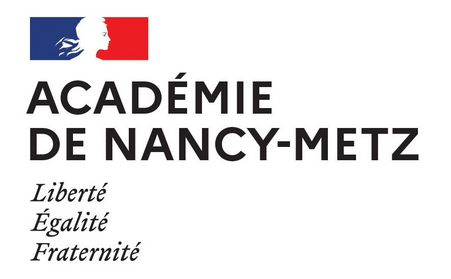 ÉLÈVESOMMAIREOBJECTIFS DU LIVRET et MODALITÉS DE SUIVI DES PFMPCe livret vise à :Informer :L’élève sur le contenu de sa formation en milieu professionnel et les objectifs à atteindre,Le tuteur sur le parcours de formation de l’apprenant, de façon à ce qu’il propose des activités adaptées aux compétences à acquérir,L’enseignant de spécialité, afin qu’il adapte son enseignement à chaque élève compte tenu du degré d’acquisition des compétences.Dialoguer avec : Le tuteur sur les activités réalisées par l’élève en milieu professionnel,L’élève sur l’évolution de son parcours professionnel. PRÉSENTATION DES INTERLOCUTEURS 
DU LYCÉEDirecteur Délégué aux Formations Professionnelles et Technologiques (DDFPT) : Nom : Téléphone direct : Mail : Professeur référent : Nom : Téléphone : Mail :Toute absence doit être rattrapée.Le chef d’établissement proposera un 
avenant à la convention.PROPOSITIONs D’organisation des p.F.M.P.La durée de la formation en milieu professionnel est de 22 semaines, incluant la durée nécessaire à la validation du diplôme intermédiaire. Les 22 semaines sont réparties sur les trois années de formation, conformément à l’arrêté définissant les grilles horaires. Cette durée ne peut être fractionnée en plus de six périodes. Cette répartition doit prendre en compte a minima les durées de PFMP relatives au diplôme intermédiaire sur le cycle de 3 ans. Les lieux de PFMPL’accueil est présent dans toutes les organisations (des secteurs marchand ou non marchand) recevant du public et/ou du trafic téléphonique. Il est clairement identifié dans les petites et moyennes entreprises, dans les grands groupes et dans les organismes publics. Dans les très petites entreprises, l’accueil est souvent une activité intégrée à d’autres fonctions.Exemples non exhaustifs de lieux d’accueil : comptoirs accueil d’hypermarchés et de GSS…, comptoirs de SAV, hôtels, salles de sport, mairies, EHPAD, musées, entreprises de loisirs, de transport, de services à la personne, instituts de beauté, bureaux de Poste…En fonction des situations de travail, ce cœur de métier de l’accueil peut s’élargir à un ensemble d’activités administratives, commerciales et de logistique légère. Le personnel chargé de l’accueil est en position d’interface avec une grande diversité de publics accueillis, mais aussi entre les services de l’organisation ou d’autres organisations partenaires.Les emplois concernés par l’accueil sont nombreux et prennent des dénominations différentes :Chargé(e) d’accueil – Agent(e) d’accueil et d’information – Hôte(sse) d’accueil – Hôte(sse)événementiel(le) - Standardiste – Téléconseiller(ère) - Réceptionniste – Agent(e) d’escale….Grille de positionnement formative des attitudes professionnelles Toutes les attitudes professionnelles sont évaluées au cours de chaque PFMP avec le tuteurGrille de positionnement formative des attitudes professionnellesToutes les attitudes professionnelles sont évaluées au cours de chaque PFMP avec le tuteurGrille de positionnement formative des compétencesBloc 1 : Gérer l'accueil multicanalBloc 2 : Gérer l'information et des prestations à des fins organisationnellesBloc 3 : Gérer de la relation commercialeAnnexe 31 : Non maîtrisé ; 2 : Insuffisamment maîtrisé ; 3 : Maîtrisé ; 4 : bien maîtrisé (les croix doivent être positionnées au milieu des colonnes)L’évaluation à réaliser est une évaluation par profil ; aucun point n’est à attribuer par ligne. Toutes les compétences ne sont pas nécessairement mobilisées dans les situations proposées. Épreuve E31 Gestion de l’accueil multicanalDescripteurs du niveau d’acquisition des compétences évaluéesAide à une évaluation des compétences par profil1 : Novice	    2 : Débrouillé     3 : Averti     4 : Expert   (les croix doivent être positionnées au milieu des colonnes)1 : Non maîtrisé ; 2 : Insuffisamment maîtrisé ; 3 : Maîtrisé ; 4 : Bien maîtrisé (les croix doivent être positionnées au milieu des colonnes)L’évaluation à réaliser est une évaluation par profil ; aucun point n’est à attribuer par ligne. Toutes les compétences ne sont pas nécessairement mobilisées dans les situations proposées. Épreuve E32 Gestion de l’information et des prestationsDescripteurs du niveau d’acquisition des compétences évaluéesAide à une évaluation des compétences par profil1 : Novice     2 : Débrouillé     3 : Averti     4 : Expert  (les croix doivent être positionnées au milieu des colonnes)BILAN DES PERIODES DE FORMATION EN MILIEU PROFESSIONNELBILAN DES PERIODES DE FORMATION EN MILIEU PROFESSIONNELJoindre l’attestation de PFMP de seconde ou la copie du diplôme de CAP 
ou le positionnement de l’élève.ATTESTATION DE L’ENTREPRISE ET DU CHEF D’ETABLISSEMENTJe soussigné…………………………………………….., Chef d’établissement de l’établissement……………………………………………………………………… certifie que NOM : …………………………… Prénom : ………………………… inscrit dans l’établissement que je dirige, en classe de baccalauréat professionnel a suivi, conformément à la législation en vigueur, des périodes de formation en entreprise. Le…………………………Signature (et cachet de l’établissement)ATTESTATION DE L’ENTREPRISE ET DU CHEF D’ETABLISSEMENTJe soussigné…………………………………………….., Chef d’établissement de l’établissement……………………………………………………………………… certifie que NOM : …………………………… Prénom : ………………………… inscrit dans l’établissement que je dirige, en classe de baccalauréat professionnel a suivi, conformément à la législation en vigueur, des périodes de formation en entreprise. Le…………………………Signature (et cachet de l’établissement)ATTESTATION DE L’ENTREPRISE ET DU CHEF D’ETABLISSEMENTJe soussigné…………………………………………….., Chef d’établissement de l’établissement……………………………………………………………………… certifie que NOM : …………………………… Prénom : ………………………… inscrit dans l’établissement que je dirige, en classe de baccalauréat professionnel a suivi, conformément à la législation en vigueur, des périodes de formation en entreprise. Le…………………………Signature (et cachet de l’établissement)LIVRET DE SUIVIDES PÉRIODES DE FORMATIONEN MILIEU PROFESSIONNELBACCALAUREAT PROFESSIONNELMETIERS DE L’ACCUEILNOMPrénomSESSION : Objectifs du livret et modalités de suiviPage 1Présentation des interlocuteurs du lycéePage 2Propositions d’organisation des PFMPPage 3Annexe 1 : Grille de positionnement formative des attitudes professionnellesPages 4 et 5Annexe 2 : Grille de positionnement formative des compétences professionnellesPages 6 à 8Annexe 3 : Grille d’évaluation E31 : Gestion de l’accueil multicanalPages 9 à 13Annexe 4 : Grille d’évaluation E32 : Gestion de l’information et des prestations Pages 14 à 18Annexe 5 : Bilan des PFMPPages 19 et 20Annexe 6 : Attestation PFMP Pages 20 à 23QUAND ?En amont des PFMP de 1ère et Terminale
(ou lors de la 1ère semaine de la PFMP)Dernière semaine
des PFMP de 1ère et TerminaleQUOI ?Visite de négociation des compétences à travailler.Attitudes professionnelles à mobiliser à chaque PFMPPositionnement des compétences et des attitudes professionnellesAnnexes 1 et 2QUI ?A effectuer en présentiel ou téléphone pour une entreprise partenaireTuteurA effectuer en présentiel+Tuteur+ÉlèveCOMMENT ?Le professeur explique : Les compétences à travailler,Les attitudes professionnelles et savoir-être à adopter.Le professeur et le tuteur complètent : La grille de positionnement formative des compétences et des attitudes professionnelles (annexes 1 et 2)Le bilan de la PFMP (annexe 5)L’attestation de PFMP (annexe 6)En terminale annexe 3 et 4EmetteurContactProcédureDocumentséventuelsAbsence ou retardÉlèveTuteur+Directeur Délégué aux Formations Professionnelles et Technologiques(DDFPT)Dès la 1ère absence ou retardJustificatif des parentsouCertificat médical le cas échéantAccidentTuteurProviseur+Directeur Délégué aux Formations Professionnelles et Technologiques(DDFPT)ImmédiatementDéclaration d’accidentSous 48 h au ProviseurDifficultés lors
 de la PFMPTuteuret/ouÉlèveProfesseur principal+Directeur Délégué aux Formations Professionnelles et Technologiques(DDFPT)Courriel
ENT avec numéro de téléphone de contactNiveau de maîtriseNiveau de maîtriseNiveau de maîtriseNiveau de maîtriseNiveau de maîtriseNiveau de maîtriseCommentairesCommentairesNiveau de maîtriseNiveau de maîtriseNiveau de maîtriseNiveau de maîtriseNiveau de maîtriseNiveau de maîtriseNiveau de maîtriseNiveau de maîtriseNiveau de maîtriseNiveau de maîtriseCommentaires Commentaires PFMP 3MI*MF*MF*MS*TBM*NE*PFMP 4MI*MI*MF*MF*MS*MS*TBM*TBM*NE*NE*Attitudes professionnelles et savoir-êtreAttitudes professionnelles et savoir-êtreAttitudes professionnelles et savoir-êtreAttitudes professionnelles et savoir-êtreAttitudes professionnelles et savoir-êtreAttitudes professionnelles et savoir-êtreAttitudes professionnelles et savoir-êtreAttitudes professionnelles et savoir-êtreAttitudes professionnelles et savoir-êtreAttitudes professionnelles et savoir-êtreAttitudes professionnelles et savoir-êtreAttitudes professionnelles et savoir-êtreAttitudes professionnelles et savoir-êtreAttitudes professionnelles et savoir-êtreAttitudes professionnelles et savoir-êtreAttitudes professionnelles et savoir-êtreAttitudes professionnelles et savoir-êtreAttitudes professionnelles et savoir-êtreAttitudes professionnelles et savoir-êtreAttitudes professionnelles et savoir-êtreAttitudes professionnelles et savoir-êtreAttitudes professionnelles et savoir-êtreAttitudes professionnelles et savoir-êtreAttitudes professionnelles et savoir-êtreAttitudes professionnelles et savoir-êtreAttitudes professionnelles et savoir-êtreAttitudes professionnelles et savoir-êtreRespecter les horaires de travail et faire preuve de ponctualitéRespecter les horaires de travail et faire preuve de ponctualitéRespecter les horaires de travail et faire preuve de ponctualitéCommuniquer de façon professionnelleCommuniquer de façon professionnelleCommuniquer de façon professionnelleSe présenter et avoir une tenue adaptée au milieu professionnelSe présenter et avoir une tenue adaptée au milieu professionnelSe présenter et avoir une tenue adaptée au milieu professionnelFaire preuve de curiosité professionnelleFaire preuve de curiosité professionnelleFaire preuve de curiosité professionnelleFaire preuve de discrétion, de respect du secret professionnelFaire preuve de discrétion, de respect du secret professionnelFaire preuve de discrétion, de respect du secret professionnelEffectuer son travail en respectant les consignesEffectuer son travail en respectant les consignesEffectuer son travail en respectant les consignesFaire preuve de motivation et s’impliquer dans son travailFaire preuve de motivation et s’impliquer dans son travailFaire preuve de motivation et s’impliquer dans son travailFaire preuve de dynamisme, de participation activeFaire preuve de dynamisme, de participation activeFaire preuve de dynamisme, de participation activeFaire preuve d’efficacité dans son travailFaire preuve d’efficacité dans son travailFaire preuve d’efficacité dans son travailS’intégrer au sein de l’équipe S’intégrer au sein de l’équipe S’intégrer au sein de l’équipe Tenir compte des remarques formulées pour progresserTenir compte des remarques formulées pour progresserTenir compte des remarques formulées pour progresserGarder la maîtrise de soiGarder la maîtrise de soiGarder la maîtrise de soi*MI : maîtrise insuffisante*MF : maîtrise fragile*MS : maîtrise satisfaisante *MS : maîtrise satisfaisante *MS : maîtrise satisfaisante *MS : maîtrise satisfaisante *TBM : très bonne maîtrise*TBM : très bonne maîtrise*TBM : très bonne maîtrise*TBM : très bonne maîtrise*TBM : très bonne maîtrise*NE : non évaluable*NE : non évaluable*NE : non évaluableNiveau de maîtriseNiveau de maîtriseNiveau de maîtriseNiveau de maîtriseNiveau de maîtriseNiveau de maîtriseCommentairesCommentairesNiveau de maîtriseNiveau de maîtriseNiveau de maîtriseNiveau de maîtriseNiveau de maîtriseNiveau de maîtriseNiveau de maîtriseNiveau de maîtriseNiveau de maîtriseNiveau de maîtriseCommentaires Commentaires PFMP 5MI*MF*MF*MS*TBM*NE*PFMP 6MI*MI*MF*MF*MS*MS*TBM*TBM*NE*NE*Attitudes professionnelles et savoir-êtreAttitudes professionnelles et savoir-êtreAttitudes professionnelles et savoir-êtreAttitudes professionnelles et savoir-êtreAttitudes professionnelles et savoir-êtreAttitudes professionnelles et savoir-êtreAttitudes professionnelles et savoir-êtreAttitudes professionnelles et savoir-êtreAttitudes professionnelles et savoir-êtreAttitudes professionnelles et savoir-êtreAttitudes professionnelles et savoir-êtreAttitudes professionnelles et savoir-êtreAttitudes professionnelles et savoir-êtreAttitudes professionnelles et savoir-êtreAttitudes professionnelles et savoir-êtreAttitudes professionnelles et savoir-êtreAttitudes professionnelles et savoir-êtreAttitudes professionnelles et savoir-êtreAttitudes professionnelles et savoir-êtreAttitudes professionnelles et savoir-êtreAttitudes professionnelles et savoir-êtreAttitudes professionnelles et savoir-êtreAttitudes professionnelles et savoir-êtreAttitudes professionnelles et savoir-êtreAttitudes professionnelles et savoir-êtreAttitudes professionnelles et savoir-êtreAttitudes professionnelles et savoir-êtreRespecter les horaires de travail et faire preuve de ponctualitéRespecter les horaires de travail et faire preuve de ponctualitéRespecter les horaires de travail et faire preuve de ponctualitéCommuniquer de façon professionnelleCommuniquer de façon professionnelleCommuniquer de façon professionnelleSe présenter et avoir une tenue adaptée au milieu professionnelSe présenter et avoir une tenue adaptée au milieu professionnelSe présenter et avoir une tenue adaptée au milieu professionnelFaire preuve de curiosité professionnelleFaire preuve de curiosité professionnelleFaire preuve de curiosité professionnelleFaire preuve de discrétion, de respect du secret professionnelFaire preuve de discrétion, de respect du secret professionnelFaire preuve de discrétion, de respect du secret professionnelEffectuer son travail en respectant les consignesEffectuer son travail en respectant les consignesEffectuer son travail en respectant les consignesFaire preuve de motivation et s’impliquer dans son travailFaire preuve de motivation et s’impliquer dans son travailFaire preuve de motivation et s’impliquer dans son travailFaire preuve de dynamisme, de participation activeFaire preuve de dynamisme, de participation activeFaire preuve de dynamisme, de participation activeFaire preuve d’efficacité dans son travailFaire preuve d’efficacité dans son travailFaire preuve d’efficacité dans son travailS’intégrer au sein de l’équipe S’intégrer au sein de l’équipe S’intégrer au sein de l’équipe Tenir compte des remarques formulées pour progresserTenir compte des remarques formulées pour progresserTenir compte des remarques formulées pour progresserGarder la maîtrise de soiGarder la maîtrise de soiGarder la maîtrise de soi*MI : maîtrise insuffisante*MF : maîtrise fragile*MS : maîtrise satisfaisante *MS : maîtrise satisfaisante *MS : maîtrise satisfaisante *MS : maîtrise satisfaisante *TBM : très bonne maîtrise*TBM : très bonne maîtrise*TBM : très bonne maîtrise*TBM : très bonne maîtrise*TBM : très bonne maîtrise*NE : non évaluable*NE : non évaluable*NE : non évaluable*MI : maîtrise insuffisante*MF : maîtrise fragile*MS : maîtrise satisfaisante *TBM : très bonne maîtriseCompétencesPFMP 3PFMP 3PFMP 3PFMP 3PFMP 4PFMP 4PFMP 4PFMP 4PFMP 5PFMP 5PFMP 5PFMP 5PFMP 6PFMP 6PFMP 6PFMP 6CompétencesMIMFMSTBMMIMFMSTBMMIMFMSTBMMIMFMSTBMGérer simultanément les activitésRecenser et prioriser les activitésGérer simultanément les activitésOrganiser ses activités en coordination avec l'équipeGérer simultanément les activitésRepérer et gérer les aléasPrendre contact avec le publicIdentifier le public et repérer ses caractéristiquesPrendre contact avec le publicRecevoir le visiteurIdentifier la demandeAppréhender la demande du publicIdentifier la demandeApprécier la complexité de la demandeIdentifier la demandeInteragir pour préciser la demandeTraiter la demandeIdentifier et mobiliser les ressources utilesTraiter la demandeApporter une réponse adaptéeTraiter la demandeConstruire une réponse personnalisée en termes d'orientation, d'information, de conseils et d'accompagnementGérer les fluxIdentifier les paramètres générant du fluxGérer les fluxMesurer l'impact du flux sur l'attenteGérer les fluxRepérer les signes de tensions générés par l'attenteGérer les fluxAccompagner l'attente du publicGérer les fluxHiérarchiser les activités pour organiser l'attenteGérer les conflitsRepérer les signes de tension susceptibles de déboucher sur un conflitGérer les conflitsInteragir pour désamorcer la tension, le conflitGérer les conflitsMettre en œuvre les solutions pour résoudre le conflitCompétencesPFMP 3PFMP 3PFMP 3PFMP 3PFMP 4PFMP 4PFMP 4PFMP 4PFMP 5PFMP 5PFMP 5PFMP 5PFMP 6PFMP 6PFMP 6PFMP 6CompétencesMIMFMSTBMMIMFMSTBMMIMFMSTBMMIMFMSTBMGérer l'informationRepérer les sources d'informationGérer l'informationContrôler l'informationGérer l'informationActualiser une base de donnéesGérer l'informationSélectionner l'information utile au serviceGérer l'informationMutualiser l'information nécessaire à la continuité du serviceGérer l'informationRendre compte de l'activitéGérer des prestations internes et externesIdentifier les problèmes rencontrés par le clientGérer des prestations internes et externesProposer une solution adaptée en tenant compte des procédures de l’entreprise et de la réglementationGérer des prestations internes et externesCollecter les informations de satisfaction auprès des clientsGérer des prestations internes et externesMesurer et analyser la satisfaction du clientContribuer à la mise en œuvre de projet lié à l'accueilAppréhender les enjeux du projetContribuer à la mise en œuvre de projet lié à l'accueilParticiper à la réalisation et à la coordination du projetContribuer à la mise en œuvre de projet lié à l'accueilAnalyser la qualité de la contribution et transmettre les résultats au porteur du projetCompétencesPFMP 3PFMP 3PFMP 3PFMP 3PFMP 4PFMP 4PFMP 4PFMP 4PFMP 5PFMP 5PFMP 5PFMP 5PFMP 6PFMP 6PFMP 6PFMP 6CompétencesMIMFMSTBMMIMFMSTBMMIMFMSTBMMIMFMSTBMContribuer au développement de la relation commercialeIdentifier les supports utiles à la relation commercialeContribuer au développement de la relation commercialeRepérer les caractéristiques du publicContribuer au développement de la relation commercialeAppréhender l'offre de l'organisationContribuer au développement de la relation commercialeSituer l'offre de l'organisation sur son marchéContribuer au développement de la relation commercialeContribuer à l'amélioration de la connaissance du publicSatisfaire et fidéliser le publicCo-construire avec le public la solution adaptée à ses besoinsSatisfaire et fidéliser le publicFinaliser la relation commercialeSatisfaire et fidéliser le publicContribuer à la satisfaction et à la fidélisationSatisfaire et fidéliser le publicCollecter et identifier les motifs de satisfaction et d'insatisfactionSatisfaire et fidéliser le publicMesurer l'efficacité des actions de fidélisationGérer les réclamationsRecueillir les réclamationsGérer les réclamationsInteragir pour comprendre les motifs de réclamationGérer les réclamationsApporter une réponse à la réclamation et/ou au mécontentementGérer les réclamationsRendre compte des situations rencontrées	Baccalauréat professionnel Métiers de l’accueil	Baccalauréat professionnel Métiers de l’accueilÉpreuve E3 : Pratique professionnelle                                                 Épreuve E3 : Pratique professionnelle                                                 Groupe de compétences 1 :Groupe de compétences 1 :GRILLE D’ÉVALUATION SOUS ÉPREUVE :Sous épreuve E31 : Gestion de l’accueil multicanal GRILLE D’ÉVALUATION SOUS ÉPREUVE :Sous épreuve E31 : Gestion de l’accueil multicanal Session :Date de l’épreuve : Établissement :Nom et prénom du (de la) candidat(e) : ……………………………………………………..…………………………………Numéro du (de la) candidat(e) : ………………………………………….………………………………………….……………..Nom et prénom du (de la) candidat(e) : ……………………………………………………..…………………………………Numéro du (de la) candidat(e) : ………………………………………….………………………………………….……………..Composition de la commission d’évaluation :Mme / M. : ………………………………..…………..…professeur(e) d’économie gestion du (de la) candidat(e)Mme / M.  : ………………………………………….…professionnel (le) du secteur de l’accueilFonction..……………………………..………………Entreprise :  …………………………….………………….……………………Mme/ M.  : …………………………………..…………professeur(e) d’économie gestion du (de la) candidat(e)Composition de la commission d’évaluation :Mme / M. : ………………………………..…………..…professeur(e) d’économie gestion du (de la) candidat(e)Mme / M.  : ………………………………………….…professionnel (le) du secteur de l’accueilFonction..……………………………..………………Entreprise :  …………………………….………………….……………………Mme/ M.  : …………………………………..…………professeur(e) d’économie gestion du (de la) candidat(e)AcadémieBACCALAURÉAT PROFESSIONNEL MÉTIERS DE L’ACCUEIL - SESSION 2022Épreuve E3 Pratiques professionnelles liées à l’accueilÉpreuve E31 Gestion de l’accueil multicanalContrôle en cours de formation BACCALAURÉAT PROFESSIONNEL MÉTIERS DE L’ACCUEIL - SESSION 2022Épreuve E3 Pratiques professionnelles liées à l’accueilÉpreuve E31 Gestion de l’accueil multicanalContrôle en cours de formation BACCALAURÉAT PROFESSIONNEL MÉTIERS DE L’ACCUEIL - SESSION 2022Épreuve E3 Pratiques professionnelles liées à l’accueilÉpreuve E31 Gestion de l’accueil multicanalContrôle en cours de formation BACCALAURÉAT PROFESSIONNEL MÉTIERS DE L’ACCUEIL - SESSION 2022Épreuve E3 Pratiques professionnelles liées à l’accueilÉpreuve E31 Gestion de l’accueil multicanalContrôle en cours de formation BACCALAURÉAT PROFESSIONNEL MÉTIERS DE L’ACCUEIL - SESSION 2022Épreuve E3 Pratiques professionnelles liées à l’accueilÉpreuve E31 Gestion de l’accueil multicanalContrôle en cours de formation BACCALAURÉAT PROFESSIONNEL MÉTIERS DE L’ACCUEIL - SESSION 2022Épreuve E3 Pratiques professionnelles liées à l’accueilÉpreuve E31 Gestion de l’accueil multicanalContrôle en cours de formation BACCALAURÉAT PROFESSIONNEL MÉTIERS DE L’ACCUEIL - SESSION 2022Épreuve E3 Pratiques professionnelles liées à l’accueilÉpreuve E31 Gestion de l’accueil multicanalContrôle en cours de formation U31 Gestion de l’accueil multicanalU31 Gestion de l’accueil multicanalU31 Gestion de l’accueil multicanalU31 Gestion de l’accueil multicanalU31 Gestion de l’accueil multicanalU31 Gestion de l’accueil multicanalU31 Gestion de l’accueil multicanalU31 Gestion de l’accueil multicanalN° d’inscriptionN° d’inscriptionNom et prénom du candidatÉtablissement de formationÉtablissement de formationÉtablissement de formationÉtablissement de formationÉtablissement de formationCritères d’évaluationCritères d’évaluationCritères d’évaluationCritères d’évaluation1234Gérer simultanément les activitésGérer simultanément les activitésGérer simultanément les activitésGérer simultanément les activitésLes activités et les priorités sont repéréesLes activités et les priorités sont repéréesLes activités et les priorités sont repéréesLes activités et les priorités sont repéréesLa collaboration et l’organisation permettent fluidité et efficacité dans la réalisation des activitésLa collaboration et l’organisation permettent fluidité et efficacité dans la réalisation des activitésLa collaboration et l’organisation permettent fluidité et efficacité dans la réalisation des activitésLa collaboration et l’organisation permettent fluidité et efficacité dans la réalisation des activitésRepérer et gérer les aléasRepérer et gérer les aléasRepérer et gérer les aléasRepérer et gérer les aléasPrendre contact avec le publicPrendre contact avec le publicPrendre contact avec le publicPrendre contact avec le publicLes caractéristiques du public sont repérées et permettent de situer le visiteurLes caractéristiques du public sont repérées et permettent de situer le visiteurLes caractéristiques du public sont repérées et permettent de situer le visiteurLes caractéristiques du public sont repérées et permettent de situer le visiteurLes salutations sont adaptéesLes salutations sont adaptéesLes salutations sont adaptéesLes salutations sont adaptéesIdentifier la demandeIdentifier la demandeIdentifier la demandeIdentifier la demandeLe niveau de complexité de la demande est repéréLe niveau de complexité de la demande est repéréLe niveau de complexité de la demande est repéréLe niveau de complexité de la demande est repéréL’écoute, le questionnement, les échanges, les reformulations avec le visiteur sont efficacesL’écoute, le questionnement, les échanges, les reformulations avec le visiteur sont efficacesL’écoute, le questionnement, les échanges, les reformulations avec le visiteur sont efficacesL’écoute, le questionnement, les échanges, les reformulations avec le visiteur sont efficacesLes besoins sont cernés et la demande est clairement identifiéeLes besoins sont cernés et la demande est clairement identifiéeLes besoins sont cernés et la demande est clairement identifiéeLes besoins sont cernés et la demande est clairement identifiéeLes règles de confidentialité et d’éthique sont respectéesLes règles de confidentialité et d’éthique sont respectéesLes règles de confidentialité et d’éthique sont respectéesLes règles de confidentialité et d’éthique sont respectéesTraiter la demandeTraiter la demandeTraiter la demandeTraiter la demandeDes informations, des outils et des relais professionnels, internes ou externes, sont mobilisés à bon escientDes informations, des outils et des relais professionnels, internes ou externes, sont mobilisés à bon escientDes informations, des outils et des relais professionnels, internes ou externes, sont mobilisés à bon escientDes informations, des outils et des relais professionnels, internes ou externes, sont mobilisés à bon escientLes échanges permettent de co-construire une réponse claire et satisfaisante qui intègre les procéduresLes échanges permettent de co-construire une réponse claire et satisfaisante qui intègre les procéduresLes échanges permettent de co-construire une réponse claire et satisfaisante qui intègre les procéduresLes échanges permettent de co-construire une réponse claire et satisfaisante qui intègre les procéduresLa réponse est adaptée à la demandeLa réponse est adaptée à la demandeLa réponse est adaptée à la demandeLa réponse est adaptée à la demandeGérer les fluxGérer les fluxGérer les fluxGérer les fluxLes indicateurs de mesure sont pertinentes et adaptés à l’ampleur du fluxLes indicateurs de mesure sont pertinentes et adaptés à l’ampleur du fluxLes indicateurs de mesure sont pertinentes et adaptés à l’ampleur du fluxLes indicateurs de mesure sont pertinentes et adaptés à l’ampleur du fluxLes signaux d’alerte sont repérés et pris en compteLes signaux d’alerte sont repérés et pris en compteLes signaux d’alerte sont repérés et pris en compteLes signaux d’alerte sont repérés et pris en compteDes actions efficaces sont menées pour accompagner l’attente, notamment en collaboration avec d’autres personnels et en particulier avec le personnel de sécuritéDes actions efficaces sont menées pour accompagner l’attente, notamment en collaboration avec d’autres personnels et en particulier avec le personnel de sécuritéDes actions efficaces sont menées pour accompagner l’attente, notamment en collaboration avec d’autres personnels et en particulier avec le personnel de sécuritéDes actions efficaces sont menées pour accompagner l’attente, notamment en collaboration avec d’autres personnels et en particulier avec le personnel de sécuritéUne organisation efficace permet d’optimiser le temps d’attenteUne organisation efficace permet d’optimiser le temps d’attenteUne organisation efficace permet d’optimiser le temps d’attenteUne organisation efficace permet d’optimiser le temps d’attenteGérer les conflitsGérer les conflitsGérer les conflitsGérer les conflitsLes signes de tension sont repérésLes signes de tension sont repérésLes signes de tension sont repérésLes signes de tension sont repérésLes interactions permettent d’apaiser les éventuelles tensionsLes interactions permettent d’apaiser les éventuelles tensionsLes interactions permettent d’apaiser les éventuelles tensionsLes interactions permettent d’apaiser les éventuelles tensionsDes solutions adaptées à la résolution de conflitsDes solutions adaptées à la résolution de conflitsDes solutions adaptées à la résolution de conflitsDes solutions adaptées à la résolution de conflitsBACCALAURÉAT PROFESSIONNEL MÉTIERS DE L’ACCUEILÉpreuve E3 Pratiques professionnelles liées à l’accueilÉpreuve E31 Gestion de l’accueil multicanalÉpreuve en CCFBACCALAURÉAT PROFESSIONNEL MÉTIERS DE L’ACCUEILÉpreuve E3 Pratiques professionnelles liées à l’accueilÉpreuve E31 Gestion de l’accueil multicanalÉpreuve en CCFBACCALAURÉAT PROFESSIONNEL MÉTIERS DE L’ACCUEILÉpreuve E3 Pratiques professionnelles liées à l’accueilÉpreuve E31 Gestion de l’accueil multicanalÉpreuve en CCFSituations professionnelles présentées Situations professionnelles présentées Situations professionnelles présentées Observations au regard des compétences évaluées : Observations au regard des compétences évaluées : Observations au regard des compétences évaluées : Observations généralesObservations généralesObservations généralesSignature des membres de la commission Signature des membres de la commission Signature des membres de la commission Note attribuée NOM et PrénomQualitéNOM et PrénomQualité1234Toutes les activités à conduire ne sont pas identifiées et ne sont pas priorisées.Les activités sont repérées mais ne sont pas priorisées ; certaines activités ne sont ni identifiées ni priorisées.Les activités sont identifiées et priorisées.Les activités identifiées et priorisées permettent leur mise en œuvre de manière optimale.Les activités sont très partiellement organisées et pas ou peu coordonnées avec l’équipe.Les activités sont organisées mais sont partiellement coordonnées avec l’équipe ; les activités sont coordonnées avec l’équipe mais partiellement organisées.Les activités sont organisées et coordonnées avec l’équipe.Les activités organisées et coordonnées avec l’équipe permettent leur réalisation fluide et efficace.Les aléas sont partiellement repérés et mal gérés.Tous les aléas sont repérés mais mal gérés ; certains aléas sont repérés et gérés. Les aléas sont repérés et gérés.Les aléas repérés et gérés permettent la réalisation efficace de toutes les activités.Les caractéristiques du public sont très partiellement repérées et ne permettent pas de situer le visiteur.Les caractéristiques du public sont en partie repérées et permettent une identification approximative du visiteur.Les caractéristiques du public sont repérées et permettent de situer correctement le visiteur.Le repérage des caractéristiques du public permet une prise de contact réussie. Les salutations sont très succinctes.Les salutations sont présentes mais non adaptées.Les salutations sont adaptées.Les salutations adaptées permettent une prise de contact efficace.La demande est très partiellement repérée.La demande est repérée mais son niveau de complexité mal appréhendé.Le niveau de complexité de la demande est correctement repéré.Le repérage du niveau de complexité de la demande contribue à la compréhension précise des attentes du public.L’écoute, le questionnement, les échanges et les reformulations sont très partiels et ne permettent pas d’identifier la demande.L’écoute, le questionnement, les échanges et reformulations approximatifs permettent une identification partielle de la demande.L’écoute, le questionnement, les échanges et les reformulations corrects contribuent à l’identification de la demande.L’identification de la demande validée par le visiteur permet la compréhension précise de la demande. Les besoins sont très partiellement cernés.Certains besoins sont cernés, ce qui ne permet pas une identification complète de la demande.Les besoins sont cernés et la demande identifiée.Les besoins cernés, validés par le visiteur, permettent une identification précise et complète de la demande.Les règles de confidentialité et d’éthique sont très partiellement respectées.Certaines règles de confidentialité et d’éthique sont prises en compte.Les règles de confidentialité et d’éthique sont respectées.Les règles de confidentialité et d’éthique appliquées permettent une confiance accrue du public.Les informations, outils ou relais professionnels sont très partiellement mobilisés pour traiter la demande.Certaines informations, outils ou relais pertinents sont mobilisés pour traiter la demande ; certains moyens mobilisés ne le sont pas à bon escient.Les informations, outils ou relais professionnels sont mobilisés à bon escient pour traiter la demande. Les informations, outils ou relais professionnels mobilisés à bon escient contribuent à un traitement efficace de la demande.Peu d’échanges pertinents et l’intégration très approximative des procédures ne permettent pas la co-construction d’une réponse satisfaisante à la demande. Des échanges pertinents mais l’absence de respect des procédures ne permettent la co-construction d’une réponse complète à la demande ; le respect des procédures mais l’insuffisance des échanges ne permettent pas la co-construction d’une réponse pleinement satisfaisante. Les échanges et l’intégration des procédures permettent la co-construction d’une réponse claire et satisfaisante. Les échanges et l’intégration des procédures permettent la co-construction d’une réponse claire et satisfaisante garantissant l’adaptation de la réponse à la demande et la confiance du public et de la hiérarchie.La réponse n’est pas adaptée à la demande.La réponse répond partiellement à la demande.La réponse répond correctement à la demande.La réponse correcte à la demande permet la satisfaction du public.Les indicateurs de mesure sont peu pertinents et peu adaptés à l’ampleur du fluxLes indicateurs de mesure sont pertinents mais non adaptés à l’ampleur du flux. Les indicateurs de mesure sont pertinents et adaptés à l’ampleur du flux.Les indicateurs de mesure pertinents et adaptés à l’ampleur du flux contribuent à la gestion fluide des flux. Les signaux d’alerte sont très partiellement repérés et pris en compte.Les signaux d’alerte sont repérés mais partiellement pris en compte.Les signaux d’alerte sont repérés et pris en compte correctement. Les signaux d’alerte repérés et pris en compte contribuent à la gestion fluide des flux.Insuffisamment d’actions sont menées pour accompagner l’attente, avec une collaboration très partielle avec d’autres personnels (et en particulier avec le personnel de sécurité).Certaines actions sont conduites pour accompagner l’attente mais la collaboration avec le personnel de sécurité pourrait être renforcée.Des actions efficaces sont menées pour accompagner l’attente, notamment en collaboration constructive avec d’autres personnels et en particulier avec le personnel de sécurité.Toutes les actions menées pour accompagner l’attente, notamment en collaboration avec d’autres personnels et en particulier avec le personnel de sécurité, permettent une gestion optimale de l’attente.Les signes de tension sont très partiellement repérés. Certains signes de tension sont repérés. Les signes de tension sont repérés.Les signes de tension sont repérés et permettent une anticipation claire de la gestion des conflits. Les interactions insuffisantes ou peu pertinentes ne permettent pas d’apaiser les tensions.Les interactions permettent d’apaiser partiellement les tensions. Les interactions pertinentes permettent d’apaiser les tensions. Les interactions pertinentes permettant d’apaiser les tensions préservent de conflits ultérieurs.Les solutions choisies sont peu adaptées à la résolution des conflits.Les solutions choisies sont partiellement adaptées à la résolution des conflits.Les solutions choisies sont adaptées à la résolution des conflits.Les solutions adaptées à la résolution des conflits garantissent une gestion optimale de l’accueil. Observations, commentaires (justification de la note) :Nom et signature des membres de la commission d’évaluation :Baccalauréat professionnel Métiers de l’accueilBaccalauréat professionnel Métiers de l’accueilÉpreuve E3 : Pratique professionnelle Épreuve E3 : Pratique professionnelle Groupe de compétences 2 :Groupe de compétences 2 :GRILLE D’ÉVALUATION SOUS ÉPREUVE :Sous-épreuve E32 : Gestion de l’information et des prestations GRILLE D’ÉVALUATION SOUS ÉPREUVE :Sous-épreuve E32 : Gestion de l’information et des prestations Session :Date de l’épreuve : Établissement :Nom et prénom du (de la) candidat(e) : ……………………………………………………..…………………………………Numéro du (de la) candidat(e) : ………………………………………….………………………………………….……………..Nom et prénom du (de la) candidat(e) : ……………………………………………………..…………………………………Numéro du (de la) candidat(e) : ………………………………………….………………………………………….……………..Composition de la commission d’évaluation :Mme / M. : ………………………………..…………..…professeur(e) d’économie gestion du (de la) candidat(e)Mme / M. : …………………………………………….…professionnel (le) du secteur de l’accueilFonction..……………………………..………………Entreprise :  …………………………….………………….………………………Mme/ M. : ……………………………………..…………professeur(e) d’économie gestion du (de la) candidat(e)Composition de la commission d’évaluation :Mme / M. : ………………………………..…………..…professeur(e) d’économie gestion du (de la) candidat(e)Mme / M. : …………………………………………….…professionnel (le) du secteur de l’accueilFonction..……………………………..………………Entreprise :  …………………………….………………….………………………Mme/ M. : ……………………………………..…………professeur(e) d’économie gestion du (de la) candidat(e)AcadémieBACCALAURÉAT PROFESSIONNEL MÉTIERS DE L’ACCUEIL - SESSION 2022Épreuve E3 Pratiques professionnelles liées à l’accueilÉpreuve E32 Gestion de l’information et des prestationsContrôle en cours de formationBACCALAURÉAT PROFESSIONNEL MÉTIERS DE L’ACCUEIL - SESSION 2022Épreuve E3 Pratiques professionnelles liées à l’accueilÉpreuve E32 Gestion de l’information et des prestationsContrôle en cours de formationBACCALAURÉAT PROFESSIONNEL MÉTIERS DE L’ACCUEIL - SESSION 2022Épreuve E3 Pratiques professionnelles liées à l’accueilÉpreuve E32 Gestion de l’information et des prestationsContrôle en cours de formationBACCALAURÉAT PROFESSIONNEL MÉTIERS DE L’ACCUEIL - SESSION 2022Épreuve E3 Pratiques professionnelles liées à l’accueilÉpreuve E32 Gestion de l’information et des prestationsContrôle en cours de formationBACCALAURÉAT PROFESSIONNEL MÉTIERS DE L’ACCUEIL - SESSION 2022Épreuve E3 Pratiques professionnelles liées à l’accueilÉpreuve E32 Gestion de l’information et des prestationsContrôle en cours de formationBACCALAURÉAT PROFESSIONNEL MÉTIERS DE L’ACCUEIL - SESSION 2022Épreuve E3 Pratiques professionnelles liées à l’accueilÉpreuve E32 Gestion de l’information et des prestationsContrôle en cours de formationN° d’inscriptionNOM et Prénom du candidatÉtablissement de formationÉtablissement de formationÉtablissement de formationÉtablissement de formationÉtablissement de formationCritères d’évaluationCritères d’évaluationCritères d’évaluation1234Gérer l’informationGérer l’informationGérer l’informationLes informations recueillies sont pertinentes, fiables et utiles à l’organisationLes informations recueillies sont pertinentes, fiables et utiles à l’organisationLes informations recueillies sont pertinentes, fiables et utiles à l’organisationLe système d’information est utilisé de manière efficaceLe système d’information est utilisé de manière efficaceLe système d’information est utilisé de manière efficaceLe compte rendu d’activités permet la continuité du service et le suivi de l’activitéLe compte rendu d’activités permet la continuité du service et le suivi de l’activitéLe compte rendu d’activités permet la continuité du service et le suivi de l’activitéGérer des prestations internes et externesGérer des prestations internes et externesGérer des prestations internes et externesLes besoins en prestation sont identifiés et la réponse est adaptéeLes besoins en prestation sont identifiés et la réponse est adaptéeLes besoins en prestation sont identifiés et la réponse est adaptéeLa qualité de la prestation est évaluée et fait l’objet, le cas échéant, de mesures correctivesLa qualité de la prestation est évaluée et fait l’objet, le cas échéant, de mesures correctivesLa qualité de la prestation est évaluée et fait l’objet, le cas échéant, de mesures correctivesContribuer à la mise en œuvre de projet lié à l’accueilContribuer à la mise en œuvre de projet lié à l’accueilContribuer à la mise en œuvre de projet lié à l’accueilL’action menée répond de manière efficace aux enjeux du projetL’action menée répond de manière efficace aux enjeux du projetL’action menée répond de manière efficace aux enjeux du projetLa coordination entre les acteurs impliqués garantit une action performanteLa coordination entre les acteurs impliqués garantit une action performanteLa coordination entre les acteurs impliqués garantit une action performanteLes points forts et les points faibles d’amélioration sont repérés et communiqués formellementLes points forts et les points faibles d’amélioration sont repérés et communiqués formellementLes points forts et les points faibles d’amélioration sont repérés et communiqués formellementBACCALAURÉAT PROFESSIONNEL MÉTIERS DE L’ACCUEILÉpreuve E3 Pratiques professionnelles liées à l’accueilÉpreuve E32 Gestion de l’information et des prestationsÉpreuve en CCFBACCALAURÉAT PROFESSIONNEL MÉTIERS DE L’ACCUEILÉpreuve E3 Pratiques professionnelles liées à l’accueilÉpreuve E32 Gestion de l’information et des prestationsÉpreuve en CCFBACCALAURÉAT PROFESSIONNEL MÉTIERS DE L’ACCUEILÉpreuve E3 Pratiques professionnelles liées à l’accueilÉpreuve E32 Gestion de l’information et des prestationsÉpreuve en CCFSituations professionnelles présentées Situations professionnelles présentées Situations professionnelles présentées Observations au regard des compétences évaluées : Observations au regard des compétences évaluées : Observations au regard des compétences évaluées : Observations générales Observations générales Observations générales Signature des membres de la commission Signature des membres de la commission Signature des membres de la commission Note attribuéeNOM et PrénomQualitéNOM et PrénomQualité1234Les informations recueillies sont très partiellement pertinentes, fiables et utiles.Certaines informations recueillies sont pertinentes, fiables et utiles à l’organisation.Les informations recueillies sont pertinentes, fiables et utiles à l’organisation.Les informations pertinentes, fiables et utiles à l’organisation permettent une gestion optimale de la situation.L’utilisation du système d’information ne permet pas une gestion satisfaisante de l’information. L’utilisation du système d’information est partiellement efficace.Le système d’information est utilisé de manière efficace.Le système d’information  utilisé de manière efficace permet une gestion optimale de l’information.Le compte rendu d’activités ne permet ni une continuité satisfaisante du service ni le suivi correct de l’activité.Le compte rendu d’activités permet partiellement la continuité du service et le suivi de l’activité.Le compte rendu d’activités permet une continuité satisfaisante du service et un suivi correct de l’activité.Le compte rendu d’activités permettant la continuité du service et le suivi de l’activité garantit la satisfaction des acteurs de l’organisation.Les besoins en prestation sont très partiellement identifiés et la réponse n’est pas adaptée.L’identification approximative des besoins suscite une réponse partiellement adaptée. Les besoins en prestation sont correctement identifiés et la réponse apportée est adaptée.Les besoins en prestation correctement identifiés et une réponse adaptée permettent une gestion optimale des prestations internes et externes.La qualité de la prestation est très partiellement évaluée et ne fait pas l’objet de mesures correctives.La qualité de la prestation est évaluée mais ne fait pas l’objet de mesures correctives ; la qualité de la prestation est partiellement évaluée et fait l’objet de mesures correctives partielles. La qualité de la prestation est évaluée correctement et fait l’objet, le cas échéant, de mesures correctives pertinentes.La qualité de la prestation correctement évaluée et faisant l’objet, le cas échéant, de mesures correctives permet une gestion optimale des prestations internes et externes présentes et ultérieures. L’action menée répond très partiellement aux enjeux du projet.L’action menée répond de manière approximative aux enjeux du projet.L’action menée répond correctement aux enjeux du projet. L’action menée répondant correctement aux enjeux du projet nourrit sa mise en œuvre efficace.La coordination très limitée entre les acteurs impliqués ne garantit pas une action performante.La coordination limitée entre les acteurs impliqués permet une action partiellement efficace. La coordination pertinente entre les acteurs impliqués garantit une action performante.La coordination entre les acteurs impliqués garantit une action performante et contribue à la mise en œuvre efficace de l’ensemble du projet.Les points forts et les points d’amélioration sont très partiellement repérés et non communiqués formellement.Les points forts et points d’amélioration sont repérés mais non formellement communiqués ; certains points forts et/ou d’amélioration sont repérés et formellement communiqués. Les points forts et les points d’amélioration sont correctement repérés et communiqués formellement.Les points forts et les points d’amélioration repérés et communiqués formellement permettent une mise en œuvre présente et future optimale des projets liés à l’accueil. Observations, commentaires (justification de la note) :Nom et signature des membres de la commission d’évaluation :PFMP 3Dates :PFMP 4Dates :Entreprise d’accueilNom du tuteurFonction du tuteurNombre de retardDate/RaisonNombre de jours d’absenceDates de récupérationAppréciations généralesPoints fortsAxe de développement / conseilsDate de l’évaluationSignature du tuteuret cachetNom et signature de l’enseignant PFMP 5Dates :PFMP 6Dates :Entreprise d’accueilNom du tuteurFonction du tuteurNombre de retardDate/RaisonNombre de jours d’absenceDates de récupérationAppréciations généralesPoints fortsAxe de développement / conseilsDate de l’évaluationSignature du tuteuret cachetNom et signature de l’enseignant NOM, ADRESSE ET CACHET 
DE L’ENTREPRISENATURE DE L’ENTREPRISEPERIODE DE LA F.M.P.NOM DU TUTEUR ET SIGNATUREPFMP3… semainesdu ……………au ……………PFMP4… semainesdu ……………au ……………NOM, ADRESSE ET CACHET 
DE L’ENTREPRISENATURE DE L’ENTREPRISEPERIODE DE LA F.M.P.NOM DU TUTEUR ET SIGNATUREPFMP5… semainesdu ……………au ……………PFMP6… semainesdu ……………au ……………NOM, ADRESSE ET CACHET 
DE L’ENTREPRISENATURE DE L’ENTREPRISEPERIODE DE LA F.M.P.NOM DU TUTEUR ET SIGNATURERATTRAPAGE… semainesdu ……………au ……………RATTRAPAGE… semainesdu ……………au ……………